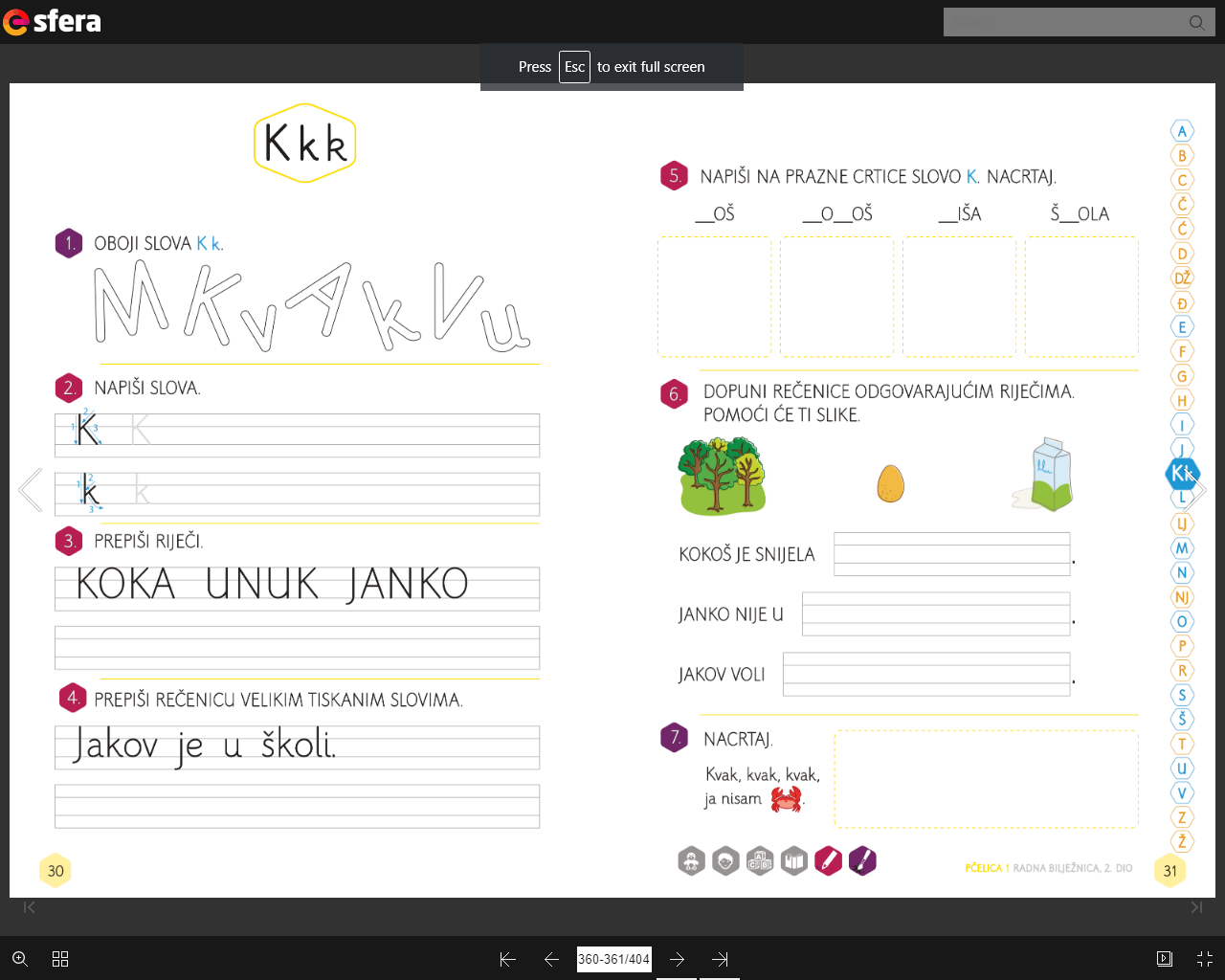 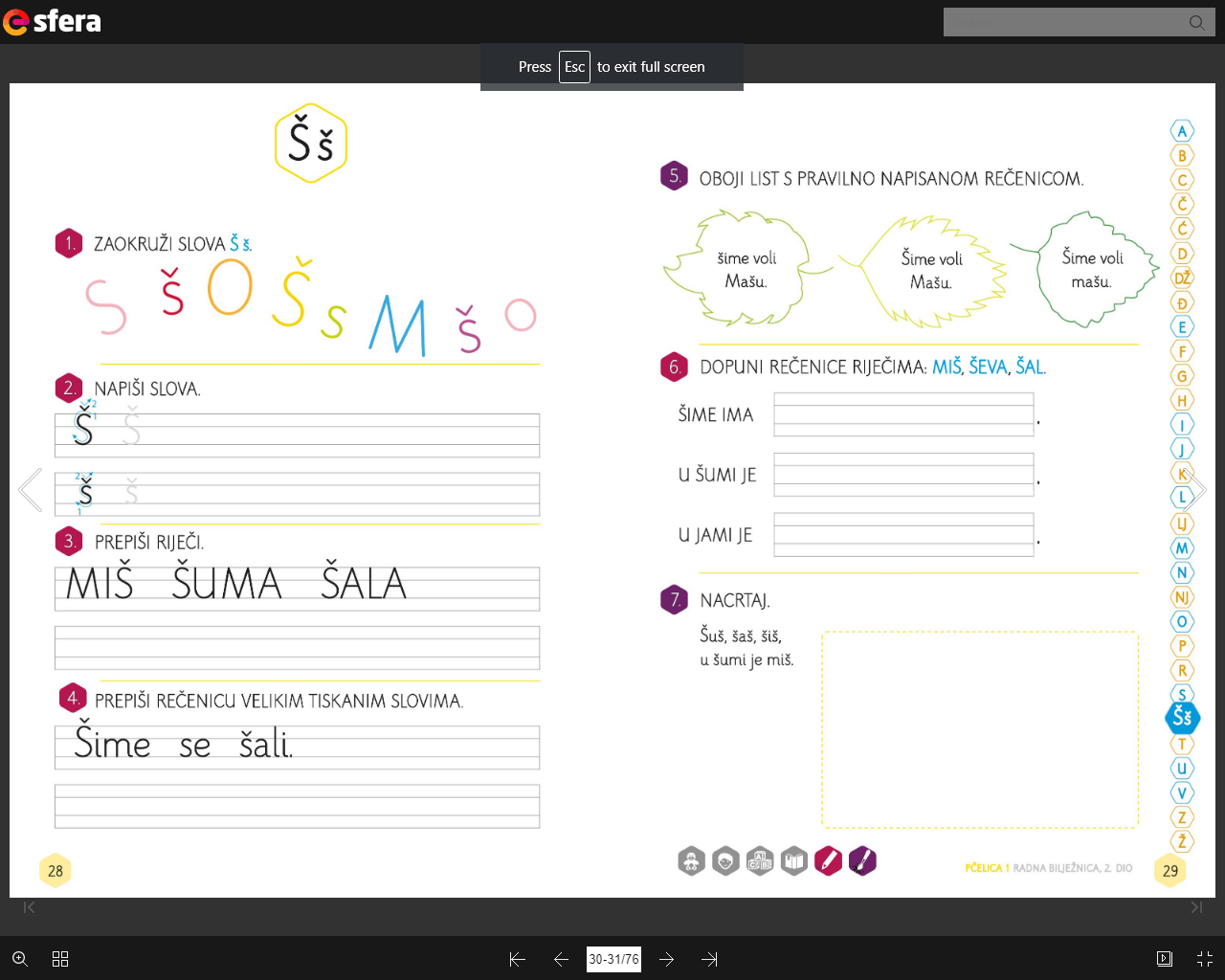 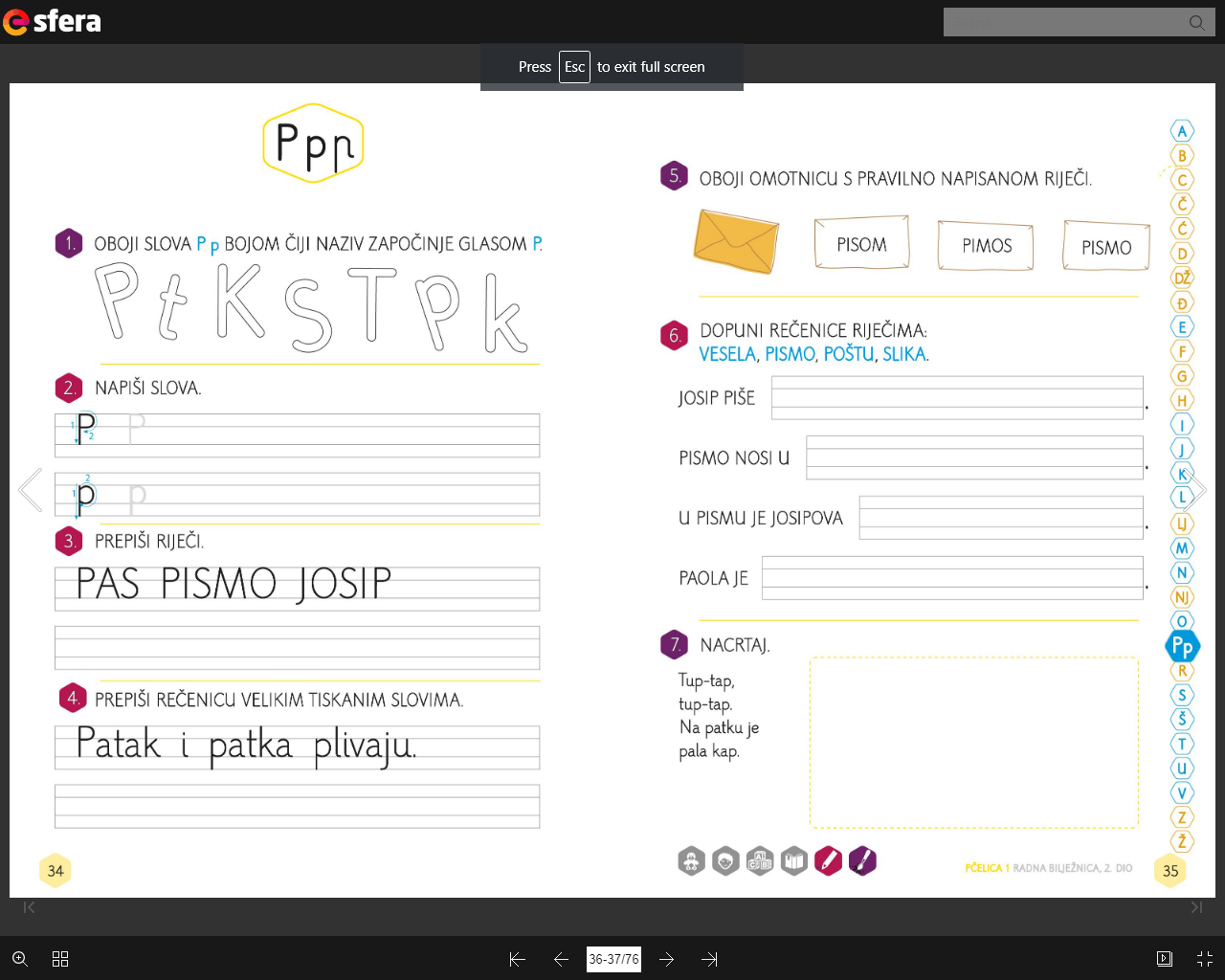 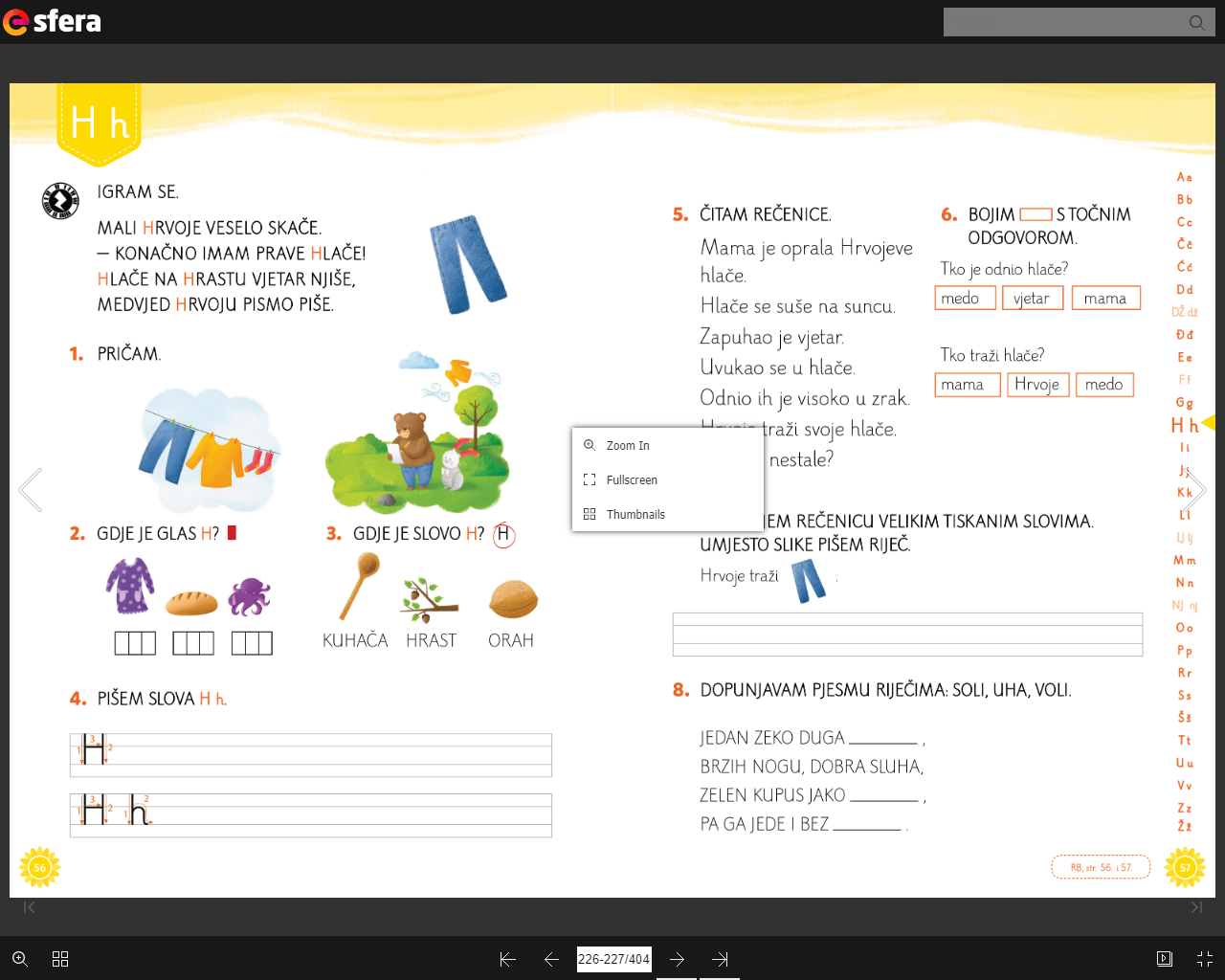 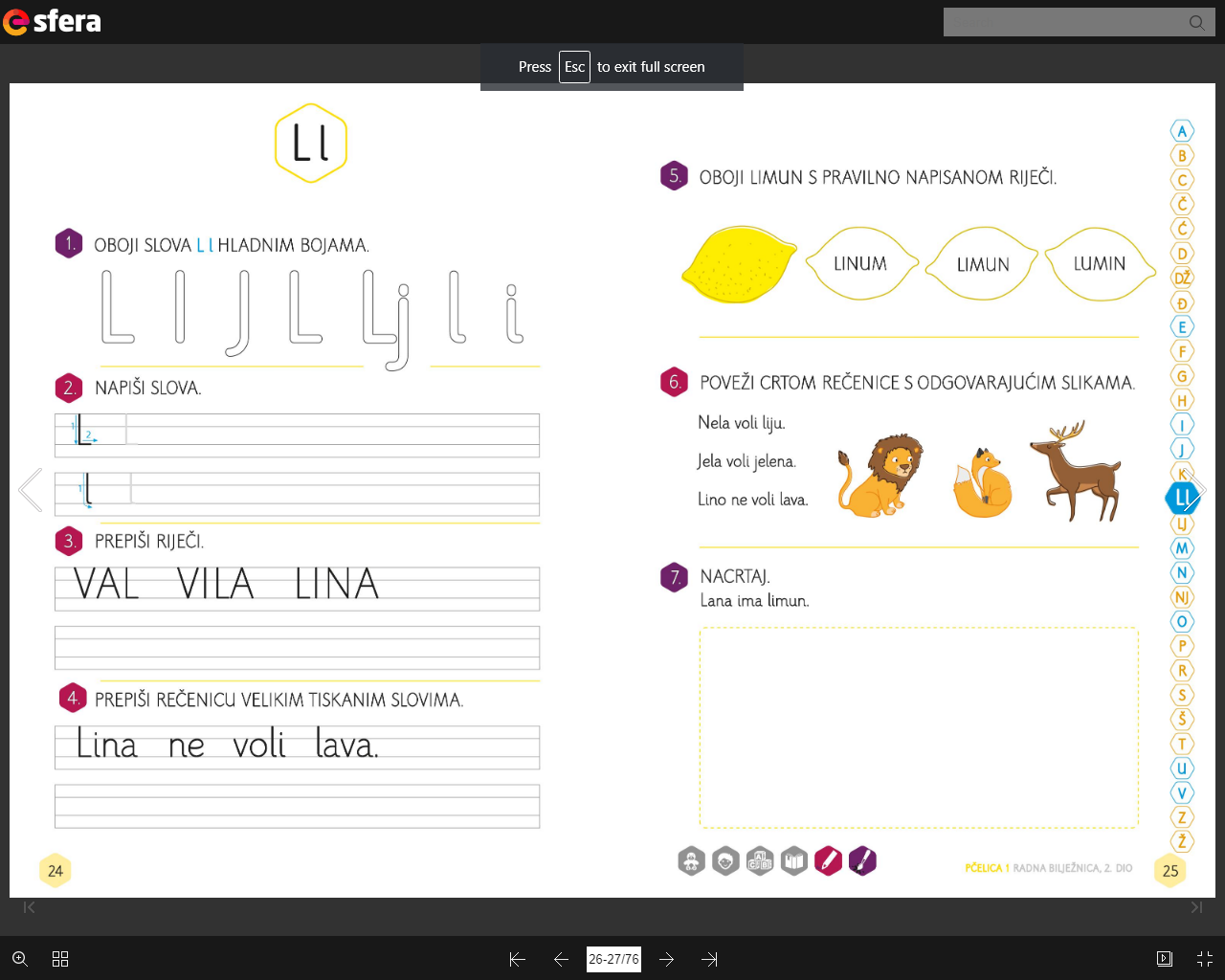 PREPIŠI REČENICE:______________________________________________________________________________________________________________________________________________________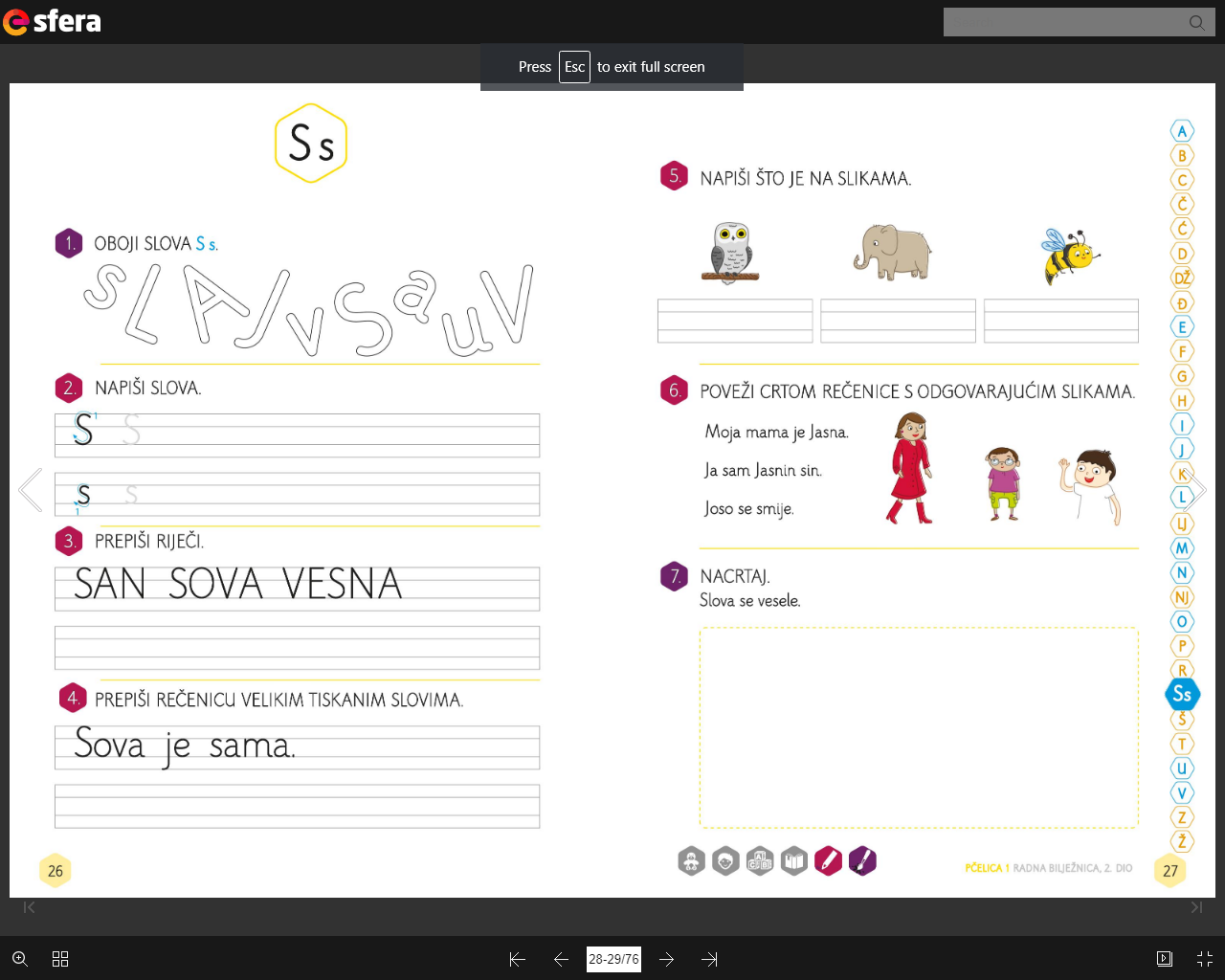 PREPIŠI REČENICE:______________________________________________________________________________________________________________________________________________________